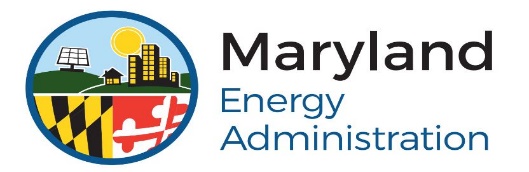 2018 Kathleen A. P. Mathias Agriculture Energy Efficiency ProgramProgram Information and Application GuidanceIs this Program for me?Preparing an ApplicationApplication Review & Next StepsProject ComplianceIs this Program for me?Who is eligible for this Program?Farms and businesses in the agriculture sector may apply. Examples include, but are not limited to, dairy, orchard, poultry/egg, greenhouse, vegetable, animal, vineyard, grain dryer, processor, sawmill, and aquaculture. If you are uncertain about your eligibility, contact the MEA Program Managers Dean Fisher, or David Giusti, or call EnSave, an MEA subcontractor supporting the Program, at (800) 732-1399 for guidance on the eligibility requirements. To be eligible, you will need to implement a project costing at least $20,000 that saves money through the installation of energy efficiency measures. You must detail your proposed efforts to maximize energy efficiency on a farm or in an agriculture-related business. What types of energy measures are eligible?  The Program provides funding for energy efficiency measures.  What is meant by energy efficiency?Energy efficiency is simply using less energy to perform the same task. Agricultural buildings can become more energy efficient in a variety of ways. One possible energy efficiency measure involves replacing old and inefficient lighting, such as incandescent light bulbs and T12 linear fluorescent lamps, with LED, CFL bulbs, or more efficient linear fluorescent lamps (such as T5, or T8 lamps) and fixtures. Installing better insulation, more efficient heating and cooling systems, energy efficient fans, and motor and control upgrades are also potential energy efficiency measures to consider. What is the Program budget?The total budget for the Program is $175,000 for eligible energy efficiency measures. How are participants selected?The Program is a competitive grant program.  Complete, eligible applications will be evaluated using the criteria outlined in question #12 below.  What is the application deadline?Applications are due on Friday, September 29, 2017 at 11:59 PM EST.  Please see the application for further application instructions.Are energy efficiency new construction projects eligible?New construction for energy efficiency projects may be eligible for the Program.  Incentives are capped at 50% of the incremental costs after available utility rebates (if available) are subtracted.  Eligible new construction projects include equipment installed in the following situations:A facility where previously no comparable equipment was installedAn expansion of an existing buildingAn entirely new structureExamples of new construction projects where a more efficient technology can be installed over a standard and less efficient technology include, but are not limited to:Evaporative fan controls for cold storageHigh efficiency scroll compressorsLED lightingHigh efficiency boilerWhat is incremental cost?Incremental cost is the cost difference between the standard efficiency technology and a higher efficiency technology.  For example, as part of a larger project, an applicant would like to install a new ENERGY STAR™ qualified chest freezer which costs $1,000. A new standard efficiency chest freezer costs $800. Therefore, the incremental cost for the high efficiency freezer is $200 and the grant amount available for that measure would be 50% of the incremental cost, or $100. What size grant awards are available?Grants are provided at up to 50% of the total project cost for energy efficiency measures and shall not exceed $50,000.If I receive a grant award, how much money should I plan on spending out of pocket?The Program grant applies to the applicant’s net costs, after utility or other incentives. Any additional funding that comes in after selection for the Program must be deducted from the Program project cost or used to enlarge the scope of the energy project.For example:$60,000 energy efficiency project - $10,000 utility energy efficiency rebate= $50,000 project cost For Energy Efficiency Measure: $50,000 * 50% = $25,000 out-of-pocket cost.What is the meaning of “MEA will highlight these projects as case studies within the agriculture sector?”The intent of project showcasing is to help other farms and businesses in the agricultural sector see a “real life” example of the energy and money saving potential of energy improvements. Information gathered and shared with others who might benefit from your example would include project details such as:Total project costHow long it took to installThe energy savingsThe simple paybackThe leveraged fundsWe may provide this information on MEA’s website and/or use your project as the subject of a case study for a newsletter, video, or other marketing vehicles as we have in past grant cycles: 2015 Mathias Agriculture Program Results2014 Mathias Agriculture Program Results2012-2013 Mathias Agriculture Program ResultsIf selected for award, please note that the MEA grant agreement will contain participation requirements for project showcasing.MEA also will perform monitoring visits to provide technical assistance and ensure the project requirements are fully satisfied (see “Who will be visiting my farm or business?” below). How will projects be selected?These evaluation criteria will be considered in the selection of projects for grant funding:Project feasibility – Can the project be completed in the available construction window (by April 1, 2019)?Cost effectiveness – Will the energy improvements, in aggregate, pay for themselves within the expected lifetime of the equipment? Does the project provide significant energy savings compared to the cost of the project? What is the energy savings per MEA dollars spent on the project? The maximum payback for measures in aggregate is 15 years.Deep retrofit approach – Does the project include multiple energy efficiency measures that achieve more than 20% savings for the individual building or facility as a whole?Energy benefits – What are the likely energy benefits (kWh reduced, kWh generated, etc.) from the proposed measures? Do the anticipated energy benefits represent a significant percentage of the energy used within the building?Percent of total energy saved per measure -- Projects saving a higher percentage of the facility energy use will be evaluated more favorably.Percent of total energy saved within each building –Projects saving a higher percentage of their energy use will be evaluated more favorably. Because the Program’s focus is electricity reduction, proposals that add load to the electric grid by fuel switching will be given the least consideration.Amount of matching (leveraged) funds – Is the applicant tapping additional non-MEA funding sources to maximize the value of this grant?Accuracy of energy savings and cost information for the project – Are the assumptions behind the numbers clearly stated to enable the Program team to evaluate the project (i.e., detailed bids, equipment make and model numbers, efficiency ratings, operational schedules)?  MEA’s technical assistance contractor is available to assist you with your application, in a limited capacity, at no cost to you.Best practices/showcase project – MEA is looking for projects that demonstrate energy efficiency best practices in order to expand energy efficiency in the agriculture sector—and show other farm-related businesses how much energy and money can be saved through various measures. MEA reserves the right to select applications that allow for a broad diversity in the project portfolio. Factors such as measure type, geographic region and agricultural market will be considered.What are some examples of strong and weak project proposals?Strong: Deep retrofit energy efficiency proposals, which require saving at least 20% of existing energy useDairy farm variable speed drive, energy efficient lighting, and scroll compressor (demonstrating a comprehensive approach to energy efficiency by installing several projects)Weak:Dairy farm energy efficient lighting (when opportunity exists for a more comprehensive project)Installing tunnel doors without any other energy efficient measuresIs installation labor eligible as a grant expense?Yes. Installation labor must be completed by individuals holding all necessary certifications and licenses. All work must comply with applicable codes, laws and regulations. Preparing an ApplicationI want to take advantage of this opportunity, but I am not an energy expert and am not sure how to figure out my savings or efficiency options. Where can I get help?You have the option of contacting MEA’s technical assistance sub-contractor EnSave  at 800-732-1399 for application or technical assistance.  EnSave is available on a limited basis to assist you with determining whether your proposed project will potentially meet the Program’s requirements. Applicants are encouraged to request assistance early in the application cycle. Each applicant is ultimately and solely responsible for their own application, and any reliance on advice from the MEA contractor is at the applicant’s sole discretion.  If you utilize EnSave as a resource for technical assistance, you must provide them with all of the necessary information at least two weeks prior to the application deadline.Before calling EnSave, potential applicants will be expected to:Identify at least one potential project (preferably more than one)Have an estimate of project costsReview this Q&A document thoroughlyHave energy usage information for the previous yearAccuracy is very important to the review team, as we will only have your application and supporting documentation to use in evaluating the merits of your project during the competitive review. Whether you use the available MEA contractor or any other source of assistance with figuring your proposed project savings, it is important that you are able to clearly show how you derived your savings/generation estimates.What does “accuracy” mean when it comes to preparing my application?The review team will use the following energy-related metrics to evaluate your application:Amount of energy savings (provide total current and proposed energy use for the building in which the project will take place)Type of measure (including the make and model numbers in your application is strongly advised)Simple payback (specify energy savings of project, total project cost, and cost per unit of energy as reflected in your utility bills)To help you provide the best possible information, below we offer some examples of less and more accurate data for some key application questions. Section B, Question 2 of Application: Existing Equipment DescriptionLess Accurate: Description of location and number and type of existing lighting fixturesMore Accurate: Description of location and number and type of existing lighting fixtures PLUS operating schedule of lighting and wattageSection B, Question 3: Describe the Proposed ProjectLess Accurate: Description of lighting replacement (100 12-watt LEDs) and motor replacement (horsepower)More Accurate: Description of lighting replacement PLUS make and model number and a specification sheet from the manufacturer; motor replacement with decreased running time, model number, and a specification sheet from the manufacturer.Section D: Estimated Project Costs and SavingsApplicants must submit an itemized bid from one or more contractors for all project-related work, including both equipment and labor.Less Accurate: Stating project cost and savings without documentation or without taking advantage of available technical assistance to arrive at the energy savings will result in an incomplete application. (If you found equipment costs in a catalog or online, include that information in your application so we can validate the information.)More Accurate: Providing a detailed bid that includes labor and materials as well as an accompanying estimate of energy savings on a measure by measure basis. Also, request assistance with estimating energy savings if you are unable to provide an accurate estimate of the energy savings. Assistance can be through EnSave, the available MEA contractor, or through any other source that can help you clearly and accurately state the estimated savings associated with your proposed project. Do I need an audit to apply?Submission of an energy audit report with your application confers an advantage. However, if you are able to adequately document how your proposed measures achieve the estimated savings, the project may still be eligible for funding. At a minimum, you will need to know how much energy the building uses annually (this could be based on one year’s bills), how much energy the equipment uses that you would like to replace, and how much energy the planned replacement would use. The MEA has structured the application to capture this information. What if I don’t have one year’s worth of utility bills?If you do not have these records, your utility history can be obtained from your utility provider. Your utility provider may require you to complete a form in order to provide that information to you. If the building is being repurposed for alternative use or has been unoccupied, an applicant can create a baseline of energy assuming that installed systems meet current Maryland building codes.  One year’s worth of utility bills or the above stated equivalent must be provided with the application.Can I change my projects after I submit the application?You may not change your project after submitting your application unless otherwise authorized by MEA.Application Review & Next StepsWhat happens after I submit my application?The Program team will review your application and make recommendations for grant award based on the competitive evaluation criteria outlined above.   If necessary, MEA may contact you with questions regarding your application. What is the process after application review is completed?MEA will send out letters informing all applicants of their project’s status. For projects selected for grant award, the letter:Explains the next steps in calculating energy savings;May ask you to re-solicit bids for your project (to ensure the bid amount is still the same); andProvides instructions about meeting various preliminary project requirements within a prescribed time window.Note: Due to budgeting constraints or program design, grant selections may not be funded exactly as written in the Grantee’s original proposal.  MEA staff will work with the Grantee to develop a mutually agreeable scope of work that will be incorporated into the grant agreement. Applicants selected for an award will need to enter into a grant agreement with MEA before commencement of construction or receipt of award payment. When energy savings are verified, a viable bid is secured, and the preliminary requirements are met, MEA will issue the award, provide a grant agreement for signature, and formally approve the project.  You must not sign a contract with a bidder, purchase equipment or start work until you have received final approval to proceed. Doing so will jeopardize your grant award. Who will be visiting my farm or business?MEA or its contractors may visit your site to perform a post-installation site inspection of your project, or to install data loggers needed for measurement and verification activities. During a typical visit, program managers will check for compliance, and photos may be taken for use in promotional materials to showcase your energy project.Prior to visiting your farm or business, MEA and/or MEA’s contractors will first call to make an appointment. Both MEA and its contractors will heed safety and/or biosecurity requirements. Participation in the Program requires you to grant MEA and/or its representative(s) permission to use photos or video of your farm or facility, as well as data presented in your final energy evaluation, for marketing, publicity, and advertising purposes. Subject to the requirements of the Maryland Public Information Act, § 10-611 et seq. of the State Government Article, MEA and its representatives will not divulge any confidential information or trade secrets. You have the right to review and approve any photos or video taken of your facility.  Can I install my projects incrementally?While it is permissible to install your projects incrementally, grantees receive payment only after installation and MEA inspection of all approved measures.Project ComplianceIf my project is selected, what are the compliance requirements?Businesses must be in good standing in the State of Maryland. For Certificate of Status information please see the Maryland State Department of Assessments and Taxation webpage.Historic review exemption must be secured through the Maryland Historic Trust. MEA will facilitate this review on behalf of successful applicants.You must have a current Nutrient Management Plan (NMP) and have submitted the Annual Implementation Report (AIR) to Maryland Department of Agriculture (MDA).All people performing work on your grant project must have third party insurance naming MEA as an additional insured.An authorized signatory for the applicant business must sign the application.Work performed or materials purchased before you have received a copy of your executed grant (signed by both parties) are not eligible for reimbursement.All reimbursements will be paid in arrears. Payment will be approved only after MEA has determined the project has been installed satisfactorily to the grant’s terms and conditions. All grantees will be expected to submit progress reports on a monthly basis.You must be able to clearly state your process for procuring equipment and services to execute your project.If selected for a grant award, please note that a decision to not install one or more of the proposed energy measures may impact MEA’s ability to fund the entire project.